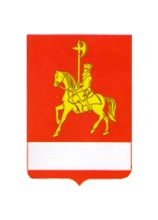 АДМИНИСТРАЦИЯ   КАРАТУЗСКОГО   РАЙОНА ПОСТАНОВЛЕНИЕ21.07.2023	     с. Каратузское                                           № 683-п     О признании утратившим силу постановления администрации Каратузского района от 30.03.2022 № 258-п «Об утверждении порядка предоставления сведений о доходах, расходах, об имуществе и обязательствах имущественного характера, представленных лицами, замещающими муниципальные должности для опубликования средствами массовой информации»В целях приведения в соответствие с Федеральным законом от 25.12.2008 № 273-ФЗ «О противодействии коррупции», Законом РФ от 27.12.1991 № 2124-1 «О средствах массовой информации», Указом Президента Российской Федерации от 08.07.2013 № 613 «Вопросы противодействия коррупции», Законом Красноярского края от 19.12.2017 № 4-1264 «О представлении гражданами, претендующими на замещение муниципальных должностей, должности главы (руководителя) местной администрации по контракту, и лицами, замещающими указанные должности, сведений о доходах, расходах, об имуществе и обязательствах имущественного характера и проверке достоверности и полноты таких сведений», руководствуясь статьей 27.1  Устава  Муниципального образования «Каратузский район»,  ПОСТАНОВЛЯЮ:1.Признать утратившим силу постановление администрации Каратузского района от 30.03.2022 № 258-п «Об утверждении порядка предоставления сведений о доходах, расходах, об имуществе и обязательствах имущественного характера, представленных лицами, замещающими муниципальные должности для опубликования средствами массовой информации».2.Контроль за исполнением постановления возложить на Федосееву Оксану Владимировну, заместителя главы района по общественно-политической работе администрации Каратузского района.3.Настоящее постановление вступает в силу в день, следующий за днем его официального опубликования в периодическом печатном издании Вести муниципального образования «Каратузский район».Глава района                                                                                              К.А. Тюнин